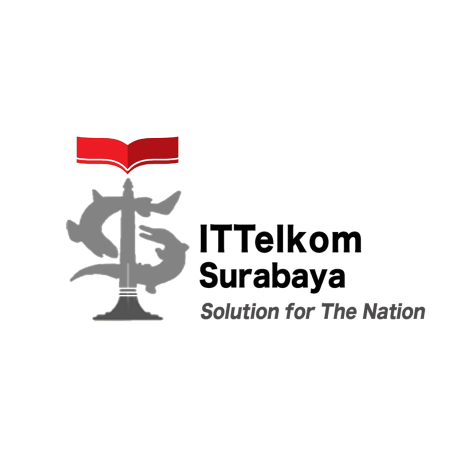 No Surat	: 1330/AKD25/REK/VIII/2021			         Surabaya, 03 Agustus 2021Lampiran	: 1 LembarPerihal		: Pengajuan Perbaikan Data Mahasiswa Pada FORLAP PD-DIKTIKepada Yth.Direktur Jenderal Pendidikan TinggiDirektorat Jenderal Pendidikan TinggiDi TempatSehubungan dengan adanya kesalahan pada data mahasiswa Institut Teknologi Telkom Surabaya, dengan ini kami mengajukan perbaikan data mahasiswa sesuai tabel berikut Data yang diajukan untuk diubah sesuai dengan fakta dan data terlampir.Demikian surat ini kami ajukan untuk dapat ditindaklanjuti. Atas perhatiannya kami ucapkan terimakasih.NoNamaNIMData AwalUsulan Perbaikan Data1.Ilham Yori Pradana1201190045Tanggal Lahir 29 Juli 2002Tanggal Lahir 29 April 1999RektorInstitut Teknologi Telkom SurabayaMaterai Rp. 10.00Dr. Tri Arief Sardjono, S.T., M.T.NIP. 19700004